Hive、MySQL、HBase数据互导【实验名称】 Hive、MySQL、HBase数据互导【实验目的】 掌握数据仓库Hive概念与基本原理、关系数据库概念与基本原理、SQL语句、列族数据库HBase概念与基本原理【实验要求】 数据仓库Hive的基本操作、关系数据库MySQL的基本操作、Sqoop工具的使用方法【实验设备】 基于综合实验2在hadoop1主节点上进行操作Hive预操作请先查看hadoop集群、HBase、Zookeeper、MySQL是否已经启动，如果未启动请先启动启动hadoop集群：[root@hadoop1 ~]# cd /opt/hadoop-3.1.0/sbin/[root@hadoop1 sbin]# ./start-all.sh 启动HBase:[root@hadoop1 ~]# cd /opt/hbase/bin/[root@hadoop1 bin]# ./start-hbase.sh启动Zookeeper:(集群的每台服务器都需要执行)[root@hadoop1 ~]# cd /opt/zookeeper-3.4.10/conf/[root@hadoop1 conf]# zkServer.sh start启动MySQL：[root@hadoop1 ~]# service mysqld start1.1启动Hive[root@hadoop1 ~]#hive1.2创建临时表user_action命令执行完以后，Hive会自动在HDFS文件系统中创建对应的数据文件/user/hive/warehouse/dblab.db/user_actionhive> create table dblab.user_action(id STRING,uid STRING, item_id STRING, behavior_type STRING, item_category STRING, visit_date DATE, province STRING) COMMENT 'Welcome to XMU dblab! ' ROW FORMAT DELIMITED FIELDS TERMINATED BY '\t' STORED AS TEXTFILE;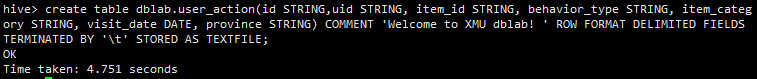 1.3将bigdata_user表中的数据插入到user_actionhive> INSERT OVERWRITE TABLE dblab.user_action select * from dblab.bigdata_user;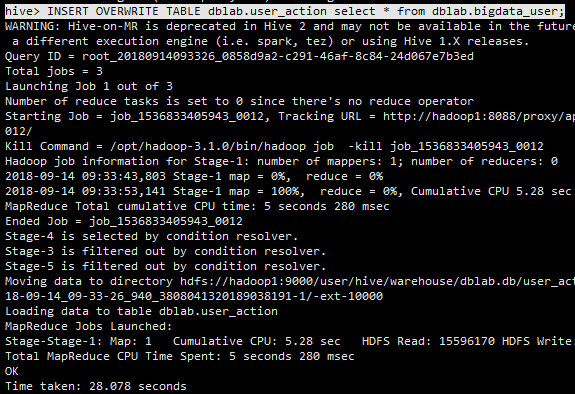 查看上面命令是否执行成功：hive> use dblab;hive> select * from user_action limit 10;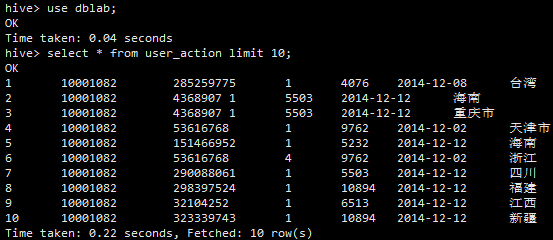 使用Sqoop将数据从Hive导入MySQL2.1登录MySQL，这里在第10课中已经设置了MySQL的密码为root[root@hadoop1 ~]# mysql -u root -p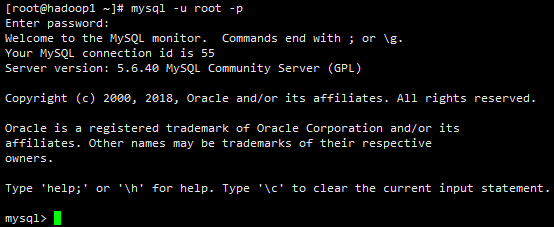 2.2创建数据库2.2.1显示所有数据库mysql> show databases;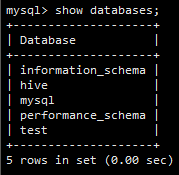 2.2.2创建dblab数据库mysql> create database dblab;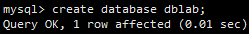 2.3.3使用dblab数据库mysql> use dblab;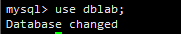 2.3修改MySQL数据编码为utf82.3.1退出MySQL数据库mysql> quit;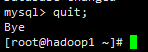 2.3.2编辑my.cnf文件，加入以下参数[root@hadoop1 ~]# vi /etc/my.cnf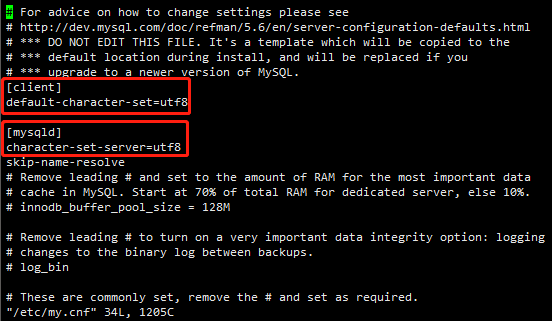 2.3.3重启MySQL数据库[root@hadoop1 ~]# service mysqld restart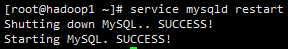 2.3.4查看是否修改成功进入MySQL数据库，密码为root[root@hadoop1 ~]# mysql -u root -pmysql> show variables like "char%";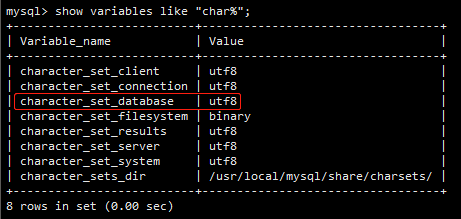 2.4创建表2.4.1在MySQL的数据库dblab中创建一个新表user_action，并设置其编码为utf-8mysql> CREATE TABLE `dblab`.`user_action` (`id` varchar(50),`uid` varchar(50),`item_id` varchar(50),`behavior_type` varchar(10),`item_category` varchar(50), `visit_date` DATE,`province` varchar(20)) ENGINE=InnoDB DEFAULT CHARSET=utf8;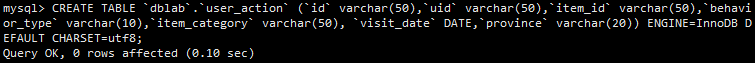 2.4.2退出MySQL数据库mysql> quit;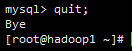 2.5导入数据2.5.1将hive中的数据导入导MySQL中[root@hadoop1 ~]# sqoop export --connect jdbc:mysql://hadoop1:3306/dblab --username root --password root --table user_action --export-dir /user/hive/warehouse/dblab.db/user_action/ --fields-terminated-by '\t';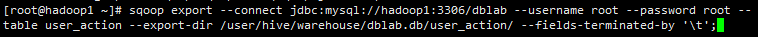 2.5.1查看MySQL数据库中user_action表的数据进入mysql[root@hadoop1 ~]# mysql -u root -p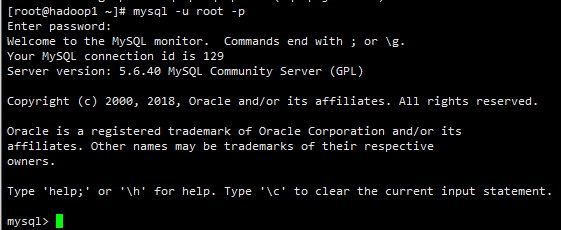 查询user_action表中的数据mysql> use dblab;mysql> select * from user_action limit 10;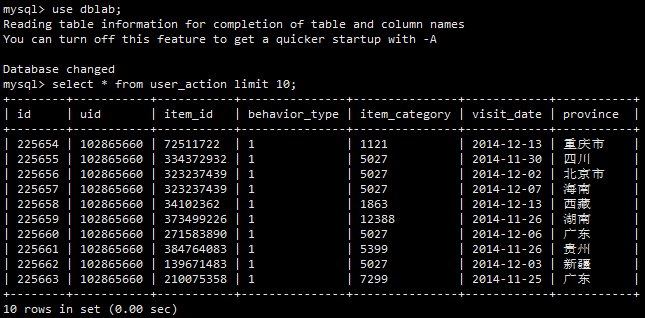 将MySQL的数据导入导HBase中请先查看hadoop集群、HBase、Zookeeper、MySQL是否已经启动，如果未启动请先启动启动hadoop集群：[root@hadoop1 ~]# cd /opt/hadoop-3.1.0/sbin/[root@hadoop1 sbin]# ./start-all.sh 启动HBase:[root@hadoop1 ~]# cd /opt/hbase/bin/[root@hadoop1 bin]# ./start-hbase.sh启动Zookeeper:(集群的每台服务器都需要执行)[root@hadoop1 ~]# cd /opt/zookeeper-3.4.10/conf/[root@hadoop1 conf]# zkServer.sh start启动MySQL：[root@hadoop1 ~]# service mysqld start3.1启动HBase并创建user_action表[root@hadoop1 ~]# hbase shell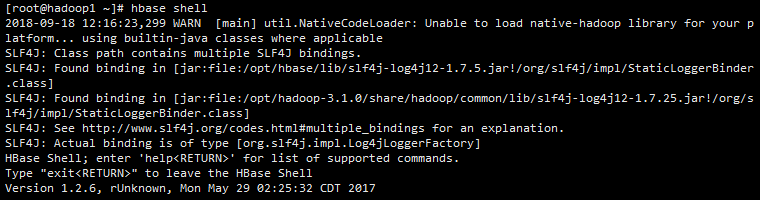 创建user_action表hbase> create 'user_action', { NAME => 'f1', VERSIONS => 5}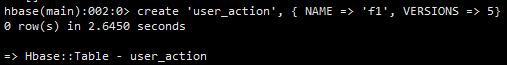 3.2将MySQL的数据导入导HBase中[root@hadoop1 ~]# sqoop  import  --connect jdbc:mysql://hadoop1:3306/dblab --username root --password root --table user_action --hbase-table user_action --column-family f1 --hbase-row-key id --hbase-create-table -m 1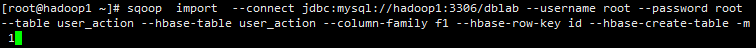 3.3查看HBase中user_action表的前10条数据hbase > scan 'user_action',{LIMIT=>10}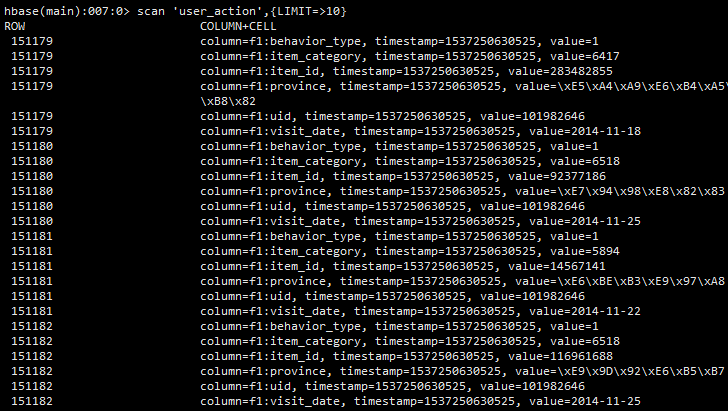 